IZRAČUNAJ IN POBARVAJ5 = RDEČA		7 = VIOLIČNA 		9 = RUMENA		11 = MODRA6 = ZELENA		8 = ORANŽNA 		10 = SIVA 			12 = RJAVA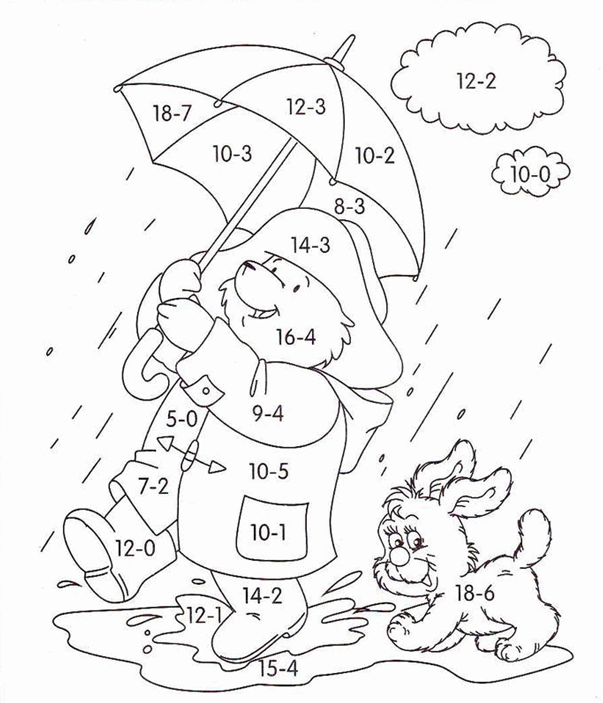 